	Bu form; öğrencimizin staj yaptığı dönem içerisinde göstermiş olduğu performansı, yeterliliği ve becerileri değerlendirmeniz için hazırlanmıştır. Mesleki Yeterlilik, İşteki Tutum ve Davranışlar ve Kişisel Yeterlilikler olmak üzere üç bölümden oluşan formda uygun gördüğünüz cevap şıklarından birini işaretlemenizi rica ediyoruz. Doldurmuş olduğunuz formun ıslak imzalı ve basılı kopyasını mutlaka kapalı zarf içerisinde aşağıdaki adrese, imzalı taranmış bir kopyasını ise Staj Komisyonu’na stajın bitiş tarihinden itibaren en geç 10 iş günü içerisinde e-posta eki olarak iletiniz.Zaman ayırdığınız ve görüşlerinizi paylaştığınız için teşekkür eder, saygılar sunarız.Staj Komisyonuİstanbul 29 Mayıs ÜniversitesiEdebiyat Fakültesi Bilgi ve Belge Yönetimi BölümüC-Blok Kat: 2 Oda no.C231/C211Ümraniye/İstanbulE-posta: bby@29mayis.edu.trTelefon: +90 216 474 08 60 (Dahili: 2182)*Lütfen değerlendirmenizi aşağıdaki “İstanbul 29 Mayıs Üniversitesi Not Dağılım” çizelgesine göre yapınız: 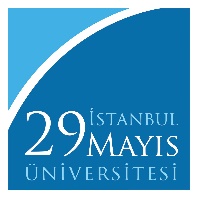 EDEBİYAT FAKÜLTESİ  BİLGİ VE BELGE YÖNETİMİ BÖLÜMÜ KURUM STAJYER DEĞERLENDİRME FORMU(ARŞİVLER)Doküman NoF-FR.YNG.001.05EDEBİYAT FAKÜLTESİ  BİLGİ VE BELGE YÖNETİMİ BÖLÜMÜ KURUM STAJYER DEĞERLENDİRME FORMU(ARŞİVLER)İlk Yayın Tarihi02.03.2023EDEBİYAT FAKÜLTESİ  BİLGİ VE BELGE YÖNETİMİ BÖLÜMÜ KURUM STAJYER DEĞERLENDİRME FORMU(ARŞİVLER)Revizyon Tarihi--EDEBİYAT FAKÜLTESİ  BİLGİ VE BELGE YÖNETİMİ BÖLÜMÜ KURUM STAJYER DEĞERLENDİRME FORMU(ARŞİVLER)Revizyon No00EDEBİYAT FAKÜLTESİ  BİLGİ VE BELGE YÖNETİMİ BÖLÜMÜ KURUM STAJYER DEĞERLENDİRME FORMU(ARŞİVLER)Sayfa1/4Stajyerin Adı, Soyadı:Stajyerin Numarası, Sınıfı:Staja Başlama ve Bitiş Tarihleri:Staj Yapılan Kurumun Adı ve Adresi:Staj Yetkilisinin Adı, Soyadı:Staj Yetkilisinin Görevi:Staj Yetkilisinin İletişim Bilgileri:E-posta:Telefon:EDEBİYAT FAKÜLTESİ  BİLGİ VE BELGE YÖNETİMİ BÖLÜMÜ KURUM STAJYER DEĞERLENDİRME FORMU(ARŞİVLER)Doküman NoF-FR.YNG.001.05EDEBİYAT FAKÜLTESİ  BİLGİ VE BELGE YÖNETİMİ BÖLÜMÜ KURUM STAJYER DEĞERLENDİRME FORMU(ARŞİVLER)İlk Yayın Tarihi02.03.2023EDEBİYAT FAKÜLTESİ  BİLGİ VE BELGE YÖNETİMİ BÖLÜMÜ KURUM STAJYER DEĞERLENDİRME FORMU(ARŞİVLER)Revizyon Tarihi--EDEBİYAT FAKÜLTESİ  BİLGİ VE BELGE YÖNETİMİ BÖLÜMÜ KURUM STAJYER DEĞERLENDİRME FORMU(ARŞİVLER)Revizyon No00EDEBİYAT FAKÜLTESİ  BİLGİ VE BELGE YÖNETİMİ BÖLÜMÜ KURUM STAJYER DEĞERLENDİRME FORMU(ARŞİVLER)Sayfa2/4MESLEKİ YETERLİLİKÇokZayıfZayıfOrtaİyiÇokİyiGeçerliDeğilSeçim & Evrak Kayıt ve Dosyalama İşlemleriDüzenleme İşlemleri (Kataloglama & Tasnif)Görsel-İşitsel MateryallerElektronik Belge Yönetimi ve DijitalleştirmeDeğerlendirme, Ayıklama, İmha ve Depo İşlemleriÖdünç Verme & Araştırma HizmetleriDiğer (lütfen yazınız)İŞTEKİ TUTUM VE DAVRANIŞLARÇokZayıfZayıfOrtaİyiÇokİyiGeçerliDeğilGörev ve sorumluluk bilinciÇalışma saatlerine ve kurallara uyumuKurum içi davranış ve tutumuÖğrenme istek ve ilgisiDiğer (lütfen yazınız)EDEBİYAT FAKÜLTESİ  BİLGİ VE BELGE YÖNETİMİ BÖLÜMÜ KURUM STAJYER DEĞERLENDİRME FORMU(ARŞİVLER)Doküman NoF-FR.YNG.001.05EDEBİYAT FAKÜLTESİ  BİLGİ VE BELGE YÖNETİMİ BÖLÜMÜ KURUM STAJYER DEĞERLENDİRME FORMU(ARŞİVLER)İlk Yayın Tarihi02.03.2023EDEBİYAT FAKÜLTESİ  BİLGİ VE BELGE YÖNETİMİ BÖLÜMÜ KURUM STAJYER DEĞERLENDİRME FORMU(ARŞİVLER)Revizyon Tarihi--EDEBİYAT FAKÜLTESİ  BİLGİ VE BELGE YÖNETİMİ BÖLÜMÜ KURUM STAJYER DEĞERLENDİRME FORMU(ARŞİVLER)Revizyon No00EDEBİYAT FAKÜLTESİ  BİLGİ VE BELGE YÖNETİMİ BÖLÜMÜ KURUM STAJYER DEĞERLENDİRME FORMU(ARŞİVLER)Sayfa3/4KİŞİSEL YETERLİLİKLERÇokZayıfZayıfOrtaİyiÇokİyiGeçerliDeğilAlgılama / kavrama becerisiSözlü ve yazılı iletişim becerileriSistematik düşünebilme ve problem çözebilme becerileriMesleğe İlgiDiğer (lütfen yazınız)İleride bu öğrenciyle çalışmak ister misiniz?HayırHayırBelkiBelkiEvetEvetStajyerle ilgili -varsa- kişisel ve mesleki değerlendirmelerinizi açıklayınız:Stajyerle ilgili -varsa- kişisel ve mesleki değerlendirmelerinizi açıklayınız:Stajyerle ilgili -varsa- kişisel ve mesleki değerlendirmelerinizi açıklayınız:Stajyerle ilgili -varsa- kişisel ve mesleki değerlendirmelerinizi açıklayınız:Stajyerle ilgili -varsa- kişisel ve mesleki değerlendirmelerinizi açıklayınız:Stajyerle ilgili -varsa- kişisel ve mesleki değerlendirmelerinizi açıklayınız:Stajyerle ilgili -varsa- kişisel ve mesleki değerlendirmelerinizi açıklayınız:EDEBİYAT FAKÜLTESİ  BİLGİ VE BELGE YÖNETİMİ BÖLÜMÜ KURUM STAJYER DEĞERLENDİRME FORMU(ARŞİVLER)Doküman NoF-FR.YNG.001.05EDEBİYAT FAKÜLTESİ  BİLGİ VE BELGE YÖNETİMİ BÖLÜMÜ KURUM STAJYER DEĞERLENDİRME FORMU(ARŞİVLER)İlk Yayın Tarihi02.03.2023EDEBİYAT FAKÜLTESİ  BİLGİ VE BELGE YÖNETİMİ BÖLÜMÜ KURUM STAJYER DEĞERLENDİRME FORMU(ARŞİVLER)Revizyon Tarihi--EDEBİYAT FAKÜLTESİ  BİLGİ VE BELGE YÖNETİMİ BÖLÜMÜ KURUM STAJYER DEĞERLENDİRME FORMU(ARŞİVLER)Revizyon No00EDEBİYAT FAKÜLTESİ  BİLGİ VE BELGE YÖNETİMİ BÖLÜMÜ KURUM STAJYER DEĞERLENDİRME FORMU(ARŞİVLER)Sayfa4/4DİĞER DÜŞÜNCE VE DEĞERLENDİRMELERİNİZGenel Değerlendirme Notunuz:* Tarih:İsim, imza ve kaşe:AA: 90-100CB: 75-79DD: 60-64DD: 60-64BA: 85-89CC: 70-74FD: 50-59FD: 50-59BB: 80-84DC: 65-69FF: 0-49 NA: Devamsız